Кировская областная универсальнаянаучная библиотека им. А. И. ГерценаОтдел редких книгКабинет А. И. ГерценаА. И. Герцен. Листая литературныестраницы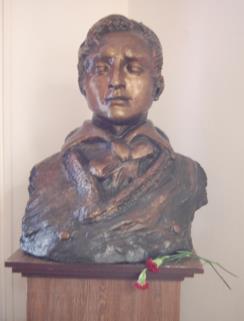 А. И. Герцен. 1919. Гипс.З. Д. Клобукова (1887-1968)(Реставрирован А. В. Селезеневым в 2010 г.)                           Киров, 2016 Библиография выставкиКниги:1. Герцен, А. И. Встреча // Русская мысль, 1882, №12. – С. 145-152.2. Герцен, А. И. Отдельные мысли : очерк. – Полн. собр. соч. и писем / под ред. М. К. Лемке. – Т.1: 1820-1837 гг. – Петроград: Литературно-издательский отд. Нар. Комиссариата  по Просвещению, 1919. – С. 340 - 344. 3. Герцен, А. И. Первая встреча : Очерк. – Полн. собр. соч. и писем / под под ред. М. К. Лемке. – Т. 1: 1820-1837 гг. – Петроград : Типография М. Стасюлевича, 1919. – С. 286-300.4. Герцен, А. И. Вторая встреча : Очерк. – Полн. собр. соч. и писем / под ред. М. К. Лемке. – Т. 1: 1820-1837 гг. –                        Петроград : Типография М. Стасюлевича, 1915. – С. 230-237.5. Герцен, А. И.  Легенда : Повесть // Русская мысль, 1881, № 12. – С. 47-73.                                                                                                       6. Герцен, А. И. Фантазия : Рассказ // Северный вестник, 1895, №10. – С. 111- 116.7. Герцен, А. И. Княгиня Екатерина Романовна Дашкова / А. И. Герцен. – СПб. : Тип. Ю. Н. Эрлиха, 1906. – (Изд. Ф. Павленкова). – 80 с. 8. Герцен, А. И. Сорока-воровка : Повесть. – Петроград : Лит.-изд. отдел Комиссариата народ. просвещения, 1918. – 80 с. 9. Герцен, А. И. Сорока-воровка : Повесть / вступ. ст., ком. Л. И. Матюшенко; худож. Т. В. Толстая. – М. : Книга, 1987.10. Герцен, А. И. Роберт Оуэн. – СПб.: Книгопечатня Шмидта, 1906.  – (Изд. Ф. Павленкова). – 63 с. 11. Герцен, А. И. Княгиня Екатерина Романовна Дашкова /              А. И. Герцен. – СПб. : Тип. Ю. Н. Эрлиха, 1906. –                                          (Изд. Ф. Павленкова). – 80 с.                                                                   12. Патрикеева И. Судьба Анеты. – Театральная жизнь, 1959, №11. – С. 24.13. Степанов Н. Сорока – воровка. – Советский экран, 1959, №. 9. – С. 4.                                                  Иллюстрации:                  1.   Коноплёв А. Б. (1951) Иллюстрации к повести:    А. И. Герцен «Сорока-воровка». – М.: Современник, 1988.                  2. Левицкий Д. Г. (1735-1822). Портрет           Екатерины Романовны Дашковой (1743- 1810).1784.           3. Пинкисевич П. Н. (1925-2004). Листы из книги: А. И. Герцен.                      Собрание соч. в 8 тт.: Т.1. – М.: Правда, 1975.   4. Толстая Т. В. (1929-2005). Иллюстрации к повести:                        А. И. Герцен « Сорока-воровка». – М., 1987.  Фрагменты экспозиции, представляющие          повесть «Сорока-воровка».               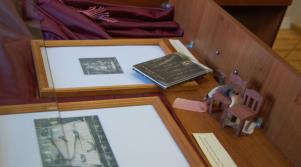 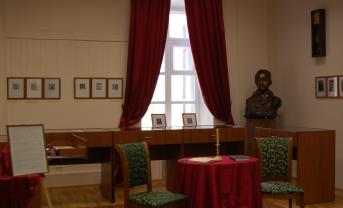 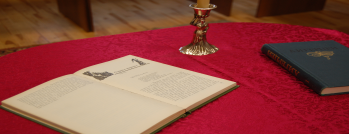                                                Наш адрес: 610000 ул. Герцена, 50(вход с ул. К. Либкнехта)Кабинет А. И. Герцена:тел.: (8332) 76-17-32e-mail:cf@herzenlib.ruВыставка «А. И. Герцен. Листая литературные страницы»знакомит с малыми произведениями писателя, включающими очерки и повести. В 2016 году исполняется 180 лет со времени их написания, они неоднократно имели авторскую редакцию. Экспозиция составлена в порядке хронологии и сгруппирована в два раздела. Первый раздел всей литературной панорамы состоит из произведений начального периода ссылки. Это очерки  «Встречи».   «Первая  встреча», имеющая первоначальное название «Германский путешественник»  посвящена другу  Н. И. Сазонову. В очерке Герцен ведёт свой рассказ от лица молодого немца, попавшего в Париж в самый разгар французской революции. В Эльзасе он оказывается в гостиной богатого князя, где много говорят о литературе, особенно, французской, здесь происходит его первая встреча с Гёте. Впоследствии этот эпизод очерка Герцен ввёл  в первую повесть воспоминаний – «Записки одного молодого человека». Второй очерк цикла «Вторая встреча», имел название «Человек в венгерке». В основе его Герцен запечатлел эпизод встречи в Перми с участником освободительного движения в Польше – ссыльным Цехановичем. В его образе отразилась вся участь ссыльных поляков 30-х гг. XIX века. В одном из писем Герцен писал: «Я там видел в последний раз человека несчастного, убитого обстоятельствами, но живого душою, сильного и возвышенного».  Герцен А. И. Первая встреча. Полное собр. соч.и писем. Т.1 : ПТб,1919. – 286 с.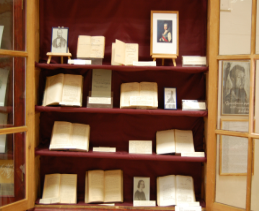 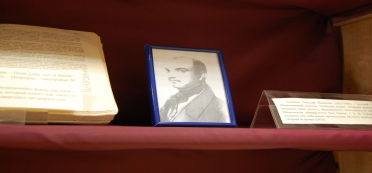 Прекрасная поэтическая повесть «Легенда о святой Феодоре» представляет христианскую подвижницу жившей несколько веков назад. События происходят в Греции. Феодора, выросшая в благочестивом семействе и будучи замужем за благородным человеком, решается уйти от мира за стены монастыря с намерением потрудиться и пострадать, чтобы замолить свой великий грех – неверность мужу… Легенда стала даром невесте – Н.А.Захарьиной.                     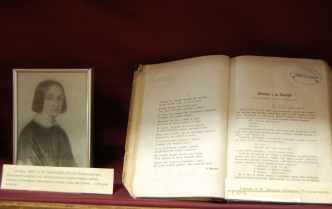 Герцен А. И. Легенда о св. Феодоре // Русская мысль,1881, №12. – С. 47-73.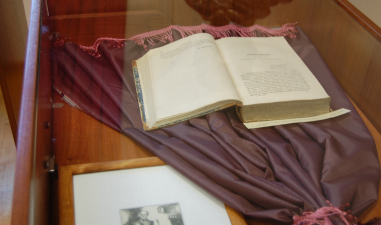 Первая публикация повести «Сорока-воровка» //  Современник,1848, №7. – С. 125-147.Другой раздел выставки демонстрирует повесть «Сорока-воровка». В 2016 году произведению исполняется 170 лет. В экспозицию включены наиболее интересные с издательской точки зрения и временных рамок  издания, среди них прижизненные: журнал «Современник» (1848), а так же публикации советского периода, в числе которых миниатюрное издание, оформленное иллюстрациями художникаТ. В. Толстой (1929-2005).Повесть нашла отражение в искусстве театра и кино. Публикации из журналов «Театральная жизнь», «Советский экран» (1959), а так же газета «Советская культура» (1959) повествуют об удачной театральной постановке и киноработе с участием актрисы З. Кириенко в роли Анеты. 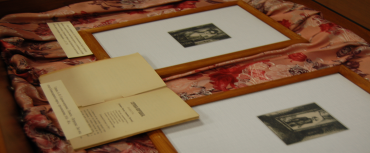  Герцен А. И. Сорока-воровка. – Петроград, 1918.В основу сюжета повести вошли «Записки» великого русского актёра М. С. Щепкина, которому Герцен посвятил произведение. Раздел выставки дополняют гравюры художника П. Н. Пинкисевича (1925-2004).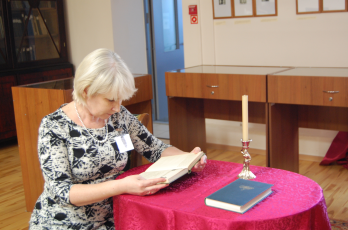 Вспоминая страницы повести… (Е. В. Лобанова)